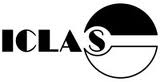 ICLAS News, September 2022“Connecting the global laboratory animal science community”www.iclas.org      info@iclas.orgICLAS will host a booth in the exhibit hall at the American Association for Laboratory Animal Science (AALAS) 73rd National Meeting, October 22-27 in Louisville, Kentucky. Information about the AALAS meeting may be found here. The ICLAS International Consortium will be held at the AALAS Meeting on Monday, October 24 in Convention Center Boardroom A at 10:00 a.m. We welcome all ICLAS members to join us to hear briefly about ICLAS’ new strategic plan, and to share with the attendees any news from your organization or nation. The ICLAS Americas Regional Committee will hold a meeting on Monday, October 24 at 1:00 p.m. in Convention Center M116. All members from the Americas are invited to meet the Travel Award winners, and to share updates from their organization or nation. The Canadian Council on Animal Care (CCAC) requests input on their document “CCAC Principles: Ethical use of animals in science” here. Comments are due by September 23, 2022. The CCAC is the national organization responsible for setting, maintaining, and overseeing the implementation of standards for the ethical care and use of animals in science throughout Canada. This ethics principles document was carefully developed by a subcommittee of volunteer experts. The CCAC is looking for broad and diverse perspectives on this important document.Expobioterios 2022 is a hybrid meeting (in person and virtual attendance), 29-30 September in Medellín, Colombia. There are 15 hours of conferences to choose from, with 18 renowned speakers. Two pre-conference workshops are offered on 28 September, on surgical approach in animals models, and on experimental design. Scholarships are available to assist with registration costs. Information and registration may be found here.COLAMA (Congreso Latinoamericano de Métodos Alternativos al Uso de Animales) announces the IV Congress on Alternatives to the Use of Animals in Education, Investigation, and Industry, 16-18 November in Mexico City, México at the National Autonomous University of México. The meeting theme is “Application of the 3Rs saves human and animal lives”. Information and registration may be found here.The Zebrafish Husbandry Association will hold a European Meeting 10 -11 October in London, UK. This will be a hybrid event. The meeting includes updates on zebrafish resource centers, emergency planning, and guidelines, among other topics. Poster submissions are welcome. Information may be found here.The Laboratory Animal Science Association (LASA) UK will hold an annual in-person conference 22-23 November in Birmingham, UK.  The scientific program focuses on the theme of Innovations & Technologies for Welfare and Research Excellence, including topics and state of the art lectures on Animal Care & Welfare, Discovery and Translational Science, Breeding and Husbandry, Training and Education, Innovations on 3Rs, and discussions on Regulatory and Policy frameworks. Information may be found here.If you would like your organization’s upcoming event or activity promoted to other ICLAS members, please contact info@iclas.org